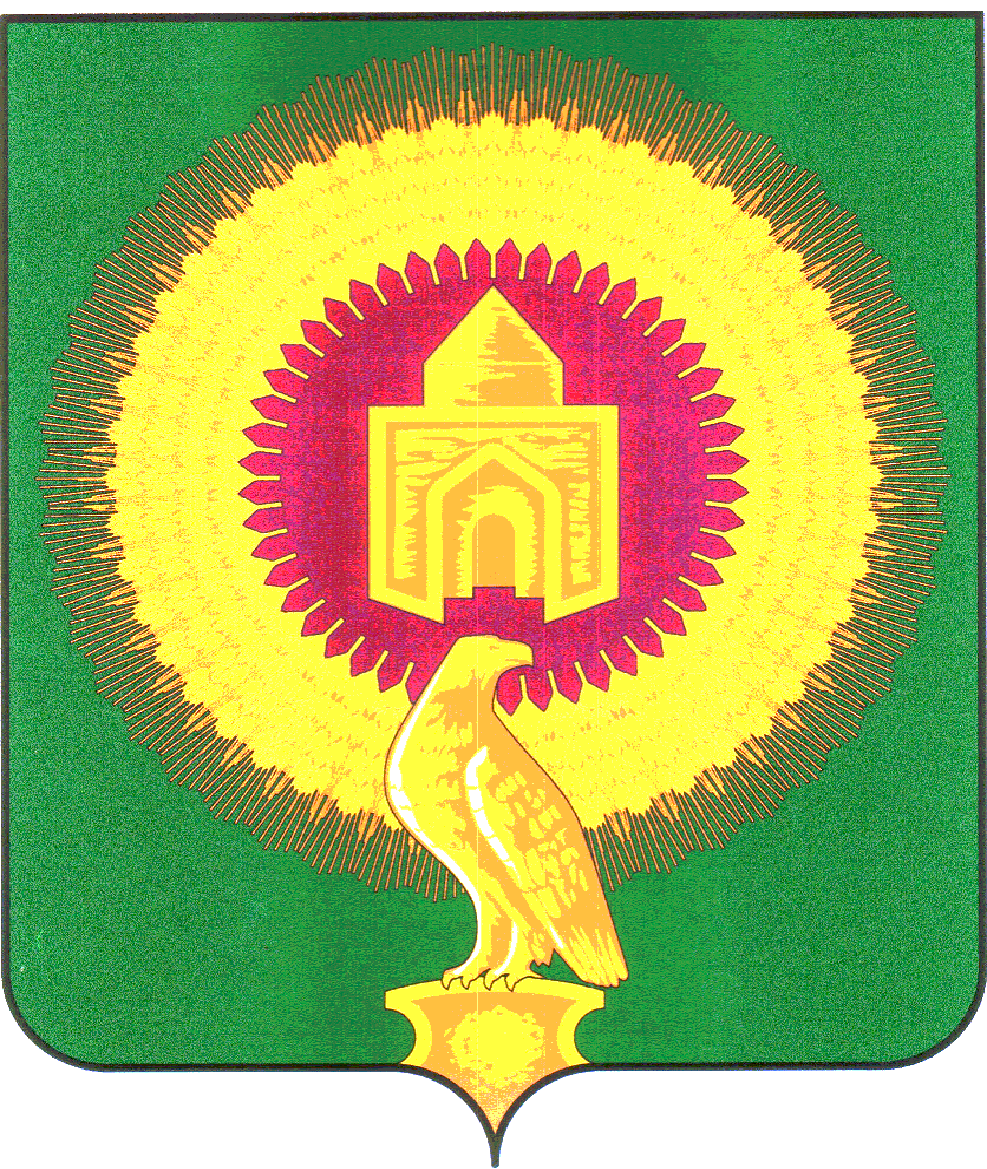 СОБРАНИЕ ДЕПУТАТОВ
ВАРНЕНСКОГО МУНИЦИПАЛЬНОГО РАЙОНАЧЕЛЯБИНСКОЙ ОБЛАСТИРЕШЕНИЕот  18 февраля 2016 года                       с.Варна                                                      № 12Об утверждении Положения о бесплатном предоставлении земельных участков в собственность граждан для индивидуального жилищного строительства или ведения личного подсобного хозяйства с возведением жилого дома на приусадебном земельном участке на территории Варненского муниципального районав новой редакцииВ соответствии с Земельным кодексом Российской Федерации, Законом Челябинской области от 24.04.2011г. № 121-ЗО «О бесплатном предоставлении земельных участков в собственность гражданам для индивидуального жилищного строительства или ведения личного подсобного хозяйства с возведением жилого дома на приусадебном земельном участке на территории Челябинской области Собрание депутатов Варненского муниципального районаРЕШАЕТ:Утвердить Положение о бесплатном предоставлении земельных участков в собственность граждан для индивидуального жилищного строительства или ведения личного подсобного хозяйства с возведением жилого дома на приусадебном земельном участке на территории Варненского муниципального района в новой редакции (приложение).Признать Решение Собрания депутатов Варненского муниципального района Челябинской области от 14.07.2011 г.  № 66 утратившим силу.Настоящее Решение вступает в силу с момента подписания и распространяет свое действие на правоотношения, возникшие с 01.01.2016 года.4.  Настоящее Решение направить Главе Варненского муниципального района для подписания и обнародования.Глава Варненского муниципального района                                                                 К.Ю.МоисеевПриложение к Решению Собрания депутатов Варненского муниципального района от 18 февраля  2016  года № 12Положение
о бесплатном предоставлении земельных участков в собственность
граждан для индивидуального жилищного строительства или ведения личного подсобного хозяйства с возведением жилого дома на приусадебном земельном участке на территории Варненского муниципального районаНастоящее Положение в соответствии с Земельным кодексом Российской Федерации дополнительно к случаям, предусмотренным федеральными законами, устанавливает случаи предоставления гражданам земельных участков, находящихся в муниципальной собственности, а также земельных участков, государственная собственность на которые не разграничена (далее – государственных) для индивидуального жилищного строительства или ведения личного подсобного хозяйства с возведением жилого дома на приусадебном земельном участке в собственность бесплатно, порядок постановки граждан на учет в качестве лиц, имеющих право на предоставление земельных участков в собственность бесплатно, порядок снятия граждан с данного учета, порядок предоставления гражданам земельных участков в собственность бесплатно, основания для отказа в таком предоставлении, предельные размеры земельных участков, предоставляемых этим гражданам.Статья 1.Случаи предоставления гражданам земельных участков, находящихся в государственной или муниципальной собственности, для индивидуального жилищного строительства или ведения личного подсобного хозяйства с возведением жилого дома на приусадебном земельном участке в собственность бесплатно1. Земельные участки, находящиеся в государственной или муниципальной собственности, для индивидуального жилищного строительства или ведения личного подсобного хозяйства с возведением жилого дома на приусадебном земельном участке предоставляются гражданам Российской Федерации, постоянным местом жительства которых является Челябинская область, в собственность бесплатно. Указанные земельные участки предоставляются:1) гражданам, проживающим в границах территорий сельских населенных пунктов, нуждающимся в жилых помещениях по основаниям, установленным статьей 51 Жилищного кодекса Российской Федерации;2) многодетным семьям, в том числе неполным семьям, воспитывающим трех и более несовершеннолетних детей (в том числе усыновленных, находящихся под опекой (попечительством), пасынков, падчериц), а также детей старше 18 лет, обучающихся в образовательных учреждениях по очной форме обучения, но не более чем до достижения ими возраста 23 лет (далее - граждане, имеющие трех и более детей);3) молодым семьям, в которых возраст хотя бы одного из супругов на дату подачи заявления не превышает 35 лет, имеющим одного или более детей (в том числе усыновленных, находящихся под опекой (попечительством), пасынков, падчериц), в том числе неполным семьям, состоящим из одного родителя (опекуна, попечителя), возраст которого не превышает 35 лет, имеющего одного или более детей (в том числе усыновленных, находящихся под опекой (попечительством), пасынков, падчериц), нуждающимся в жилых помещениях по основаниям, установленным статьей 51 Жилищного кодекса Российской Федерации;4) гражданам, пострадавшим от действий (бездействия) застройщиков и (или) иных лиц, привлекавших денежные средства граждан на строительство (создание) многоквартирных домов, в результате чего строительство остановлено и (или) граждане не могут оформить права на жилые помещения в многоквартирных домах, внесенным органом исполнительной власти Челябинской области, уполномоченным на осуществление государственного контроля и надзора в области долевого строительства многоквартирных домов и (или) иных объектов недвижимости, в реестр участников долевого строительства многоквартирных домов и соответствующим следующим требованиям:а) заключение до 1 января 2011 года договора участия в долевом строительстве или иного договора в соответствии с гражданским законодательством Российской Федерации, на основании которого у гражданина возникает право собственности на жилое помещение в строящемся многоквартирном жилом доме, расположенном на территории Челябинской области, который на момент привлечения денежных средств граждан не введен в эксплуатацию в порядке, установленном законодательством о градостроительной деятельности (далее - договор участия в долевом строительстве);б) осуществление гражданином в полном объеме оплаты по договору участия в долевом строительстве;в) неудовлетворение застройщиком или лицом, привлекшим денежные средства гражданина на строительство (создание) многоквартирного дома, требования о передаче в собственность оплаченного жилого помещения или возврате денежных средств, уплаченных по договору участия в долевом строительстве, признанному судом или арбитражным судом недействительным или незаключенным;г) гражданин не реализовал свое право на оказание государственной поддержки в виде предоставления по договору социального найма жилого помещения государственного жилищного фонда Челябинской области в соответствии с Законом Челябинской области "О порядке предоставления по договорам социального найма отдельным категориям граждан жилых помещений государственного жилищного фонда Челябинской области" или единовременной социальной выплаты в соответствии с Законом Челябинской области "О мерах государственной поддержки граждан, пострадавших от действий (бездействия) застройщиков и (или) иных лиц, привлекавших денежные средства граждан на строительство (создание) многоквартирных домов на территории Челябинской области;5) лицам, проходившим военную службу в Чеченской Республике, на территории государств Закавказья, Прибалтики и Республики Таджикистан и получившим увечье (ранение, травму, контузию) при исполнении обязанностей военной службы (служебных обязанностей) в условиях чрезвычайного положения и при вооруженных конфликтах.2. Право на первоочередное получение земельных участков, находящихся в государственной или муниципальной собственности, для индивидуального жилищного строительства или ведения личного подсобного хозяйства с возведением жилого дома на приусадебном земельном участке в собственность бесплатно предоставляется гражданам, указанным в пунктах 1 и 3 части 1 настоящей статьи, постоянно проживающим на территории Варненского муниципального района, в границах которого расположены данные земельные участки, не менее трех лет, и гражданам, указанным в пункте 2 части 1 настоящей статьи, нуждающимся в жилых помещениях по основаниям, установленным статьей 51 Жилищного кодекса Российской Федерации, и постоянно проживающим на территории Варненского муниципального района, в границах которого расположены данные земельные участки, не менее трех лет.3. Земельные участки, находящиеся в государственной или муниципальной собственности, для индивидуального жилищного строительства или ведения личного подсобного хозяйства с возведением жилого дома на приусадебном земельном участке предоставляются гражданам в собственность бесплатно в любом муниципальном образовании Челябинской области в границах территорий населенных пунктов, в которых предусмотрено индивидуальное жилищное строительство и ведение личного подсобного хозяйства с возведением жилого дома на приусадебном земельном участке.Предельные (максимальные и минимальные) размеры земельных участков, находящихся в государственной или муниципальной собственности, для индивидуального жилищного строительства или ведения личного подсобного хозяйства с возведением жилого дома на приусадебном земельном участке, предоставляемых бесплатно в собственность граждан, устанавливаются настоящим Положением (приложение).3-1. Земельные участки предоставляются бесплатно из земель, не ограниченных в обороте, при наличии свободных земельных участков соответствующего целевого назначения и разрешенного использования, образованных из земель или земельных участков, находящихся в государственной или муниципальной собственности, в соответствии с Земельным кодексом Российской Федерации и Градостроительным кодексом Российской Федерации. Информация об указанных земельных участках предоставляется гражданам в соответствии со статьей 3 Закона Челябинской области от 24.04.2011г. № 121-ЗО.Предоставление в собственность граждан бесплатно земельных участков, сведения о которых не опубликованы в газете "Южноуральская панорама" и не размещены Министерством имущества и природных ресурсов Челябинской области, на его официальном сайте в сети "Интернет", не допускается, за исключением случая, предусмотренного частью 6-1 настоящей статьи.4. Доля земельных участков, планируемых к бесплатному предоставлению гражданам и внесенных в перечень земельных участков, планируемых к бесплатному предоставлению гражданам в очередном году, должна составлять не менее десяти процентов от общего количества земельных участков, планируемых к предоставлению гражданам для индивидуального жилищного строительства или ведения личного подсобного хозяйства с возведением жилого дома на приусадебном земельном участке в очередном году.В случае, если общее количество земельных участков, планируемых к предоставлению гражданам для индивидуального жилищного строительства или ведения личного подсобного хозяйства с возведением жилого дома на приусадебном земельном участке в очередном году, будет составлять менее десяти земельных участков, количество земельных участков, планируемых к бесплатному предоставлению в собственность граждан в очередном году, должно составлять не менее одного земельного участка.5. Земельные участки, находящиеся в государственной или муниципальной собственности, для индивидуального жилищного строительства или ведения личного подсобного хозяйства с возведением жилого дома на приусадебном земельном участке предоставляются бесплатно в собственность граждан в соответствии с настоящим Положением однократно. При наличии у гражданина права на получение земельного участка в собственность бесплатно по нескольким основаниям в соответствии с настоящим Положением земельный участок предоставляется по одному из оснований по его выбору. Гражданам, указанным в пунктах 2 и 3 части 1 настоящей статьи, земельные участки предоставляются в общую долевую собственность.5-1. Гражданам, указанным в пункте 4 части 1 настоящей статьи и заключившим договор, на основании которого у них возникает право общей долевой собственности на жилые помещения, земельный участок предоставляется в их общую долевую собственность с определением размеров доли каждого участника долевой собственности в соответствии с условиями заключенного ими договора.6. По основаниям, установленным настоящим Положением, земельный участок не предоставляется гражданину в собственность бесплатно в случае, если:1) гражданин и (или) члены его семьи имеют земельный участок на праве собственности, пожизненного наследуемого владения или постоянного (бессрочного) пользования для индивидуального жилищного строительства или эксплуатации жилого дома, ведения личного подсобного хозяйства с возведением жилого дома на приусадебном земельном участке на территории Челябинской области. Данное положение не распространяется на граждан или членов их семей, владеющих земельными участками, размеры которых меньше минимального размера, установленного настоящим Положением, более чем на 10 процентов;2) гражданином было ранее реализовано право на предоставление земельного участка бесплатно в соответствии с настоящим Положением;3) гражданин и (или) члены его семьи после вступления в силу Закона Челябинской области от 24.04.2011г. № 121-ЗОсовершили отчуждение принадлежащего ему и (или) членам его семьи на праве собственности земельного участка для индивидуального жилищного строительства или эксплуатации жилого дома, ведения личного подсобного хозяйства с возведением жилого дома на приусадебном земельном участке, либо отказались от права собственности, пожизненно наследуемого владения и постоянного (бессрочного) пользования на земельный участок, либо их права были принудительно прекращены;4) гражданин и (или) члены его семьи являются собственниками жилого дома, расположенного на земельном участке на территории Челябинской области, право на который не оформлено;5) гражданин и (или) члены его семьи на праве аренды владеют земельным участком для индивидуального жилищного строительства или эксплуатации жилого дома, ведения личного подсобного хозяйства с возведением жилого дома на приусадебном земельном участке на территории Челябинской области, за исключением случая, предусмотренного частью 6-1 настоящей статьи;6) гражданин и (или) члены его семьи после вступления в силу Закона Челябинской области от 24.04.2011г. № 121-ЗО передали третьему лицу права и обязанности по договору аренды земельного участка для индивидуального жилищного строительства, ведения личного подсобного хозяйства с возведением жилого дома на приусадебном земельном участке либо отказались от договора аренды указанного земельного участка.6-1. Гражданам, указанным в части 1 настоящей статьи, имеющим на праве аренды земельные участки для индивидуального жилищного строительства или эксплуатации жилого дома, ведения личного подсобного хозяйства с возведением жилого дома на приусадебном земельном участке на территории Челябинской области, предоставленные им до вступления в силу Закона Челябинской области от 24.04.2011г. № 121-ЗО, указанные земельные участки передаются в собственность бесплатно. Для приобретения права собственности на земельный участок указанные граждане обращаются в орган местного самоуправления с заявлением о приобретении права собственности на земельный участок.Статья 1.1. Порядок постановки на учет граждан, имеющих право на получение земельных участков, находящихся в государственной или муниципальной собственности, для индивидуального жилищного строительства или ведения личного подсобного хозяйства с возведением жилого дома на приусадебном земельном участке в собственность бесплатно1. Учет граждан, имеющих в соответствии с федеральными законами и настоящим Положением право на получение земельных участков, находящихся в государственной или муниципальной собственности, для индивидуального жилищного строительства или ведения личного подсобного хозяйства с возведением жилого дома на приусадебном земельном участке в собственность бесплатно (далее - учет) на территории Варненского муниципального района осуществляется уполномоченным органом – Управлением по имущественной политике и координации деятельности в сфере государственных и муниципальных услуг администрации Варненского муниципального района (далее - орган учета) на основании письменных заявлений граждан в порядке, установленном настоящим Положением.2. Заявление о принятии на учет подается гражданином в орган учета непосредственно либо через многофункциональный центр предоставления государственных и муниципальных услуг (далее - многофункциональный центр) или направляется в орган учета посредством почтового отправления с объявленной ценностью при его пересылке, с описью вложения и уведомлением о вручении или в форме электронного документа с использованием сети "Интернет", в том числе единого портала государственных и муниципальных услуг.В случае подачи заявления о принятии на учет через представителя к заявлению должна быть приложена доверенность, оформленная в соответствии с законодательством Российской Федерации. В заявлении должны быть определены вид разрешенного использования земельного участка и основания для предоставления гражданину земельного участка в собственность бесплатно.В заявлении о принятии на учет должно быть изложено согласие гражданина на обработку в установленном законодательством Российской Федерации порядке содержащихся в заявлении персональных данных.3. Для рассмотрения вопроса о постановке на учет необходимы следующие документы:1) паспорт или иные документы, удостоверяющие личность заявителя и членов его семьи;2) выписка из Единого государственного реестра прав на недвижимое имущество и сделок с ним о правах заявителя на имевшиеся (имеющиеся) у него объекты недвижимого имущества на территории Челябинской области - на каждого члена семьи заявителя;3) справка (иной документ), выданная (выданный) областным государственным унитарным предприятием "Областной центр технической инвентаризации" по Челябинской области, о наличии (отсутствии) жилого помещения в собственности заявителя и членов его семьи, рожденных до 1998 года, на территории Челябинской области - для лиц, указанных в пунктах 1 и 3 части 1 статьи 1 настоящего Положения;4) документы, содержащие сведения о составе семьи гражданина и степени родства ее членов (свидетельство о рождении, свидетельство о заключении брака, свидетельство об усыновлении (удочерении), судебное решение о признании членом семьи, документ об опеке (попечительстве) - для лиц, указанных в пунктах 2 и 3 части 1 статьи 1 настоящего Положения;5) справки из образовательных учреждений об обучении детей старше 18 лет по очной форме обучения - для лиц, указанных в пункте 2 части 1 статьи 1 настоящего Положения;6) справка (иной документ) о внесении гражданина в реестр участников долевого строительства многоквартирных домов, ведение которого осуществляется органом исполнительной власти Челябинской области, уполномоченным на осуществление государственного контроля и надзора в области долевого строительства многоквартирных домов и (или) иных объектов недвижимости, - для лиц, указанных в пункте 4 части 1 статьи 1 настоящего Положения;7) документы установленного образца о факте получения увечья (ранения, травмы, контузии) при исполнении обязанностей военной службы (служебных обязанностей) - для лиц, указанных в пункте 5 части 1 статьи 1 настоящего Положения;8) справка (иной документ), выданная (выданный) органом местного самоуправления, подтверждающая (подтверждающий) нуждаемость гражданина в жилом помещении по основаниям, установленным статьей 51 Жилищного кодекса Российской Федерации. В целях признания гражданина нуждающимся в жилом помещении применяется учетная норма площади жилого помещения, установленная в сельском поселении Варненского муниципального района по месту проживания гражданина в соответствии с Жилищным кодексом Российской Федерации;9) документы, подтверждающие регистрацию по месту жительства заявителя и членов его семьи;10) документы, подтверждающие факт постоянного проживания гражданина и (или) членов его семьи на территории Челябинской области (судебное решение, договор найма (поднайма) жилого помещения, договор безвозмездного пользования жилым помещением), - в случае отсутствия регистрации по месту жительства.Гражданином к заявлению о принятии на учет прилагаются документы, указанные в пунктах 1, 3-5 и 7 настоящей части. Заявитель вправе по собственной инициативе представить документы, указанные в пунктах 2, 6, 8 и 9 настоящей части.В случае, если документы, указанные в пунктах 2, 6,8 и 9 настоящей части, не были представлены гражданином по собственной инициативе, они запрашиваются органом учета самостоятельно.При направлении заявления о принятии на учет посредством почтового отправления подлинники указанных в настоящей части документов не направляются. В таком случае к заявлению о принятии на учет прилагаются копии документов при условии представления их подлинников не позднее 30 календарных дней с даты получения заявления о принятии на учет органом учета. Если копии документов, указанных в настоящей части, представляются без предъявления подлинников, то они должны быть нотариально заверены в соответствии с законодательством Российской Федерации.4. Заявление о принятии на учет регистрируется в книге регистрации заявлений граждан, имеющих право на получение земельных участков из земель, находящихся в государственной или муниципальной собственности, для индивидуального жилищного строительства или ведения личного подсобного хозяйства с возведением жилого дома на приусадебном земельном участке в собственность бесплатно (далее - книга регистрации заявлений граждан). Книга регистрации заявлений граждан ведется по форме, установленной органом учета.5. Гражданину, подавшему заявление о принятии на учет с прилагаемыми документами, указанными в части 3 настоящей статьи, органом учета выдается расписка в получении данных документов с указанием номера регистрации в книге регистрации заявлений граждан. В расписке указываются перечень представленных гражданином документов, дата и время их получения органом учета. В случае представления документов через многофункциональный центр расписка в получении документов с указанием перечня представленных документов, даты и времени их получения выдается указанным многофункциональным центром.Если заявление и документы, предусмотренные частью 3 настоящей статьи, представлены в орган учета посредством почтового отправления или в форме электронного документа с использованием сети "Интернет", в том числе единого портала государственных и муниципальных услуг, расписка в получении указанных документов направляется заявителю в течение пяти рабочих дней, следующих за днем получения органом учета указанных документов.6. Орган учета формирует пакет документов в целях рассмотрения на комиссии, уполномоченной на принятие решений о принятии гражданина на учет либо об отказе в принятии его на учет. Состав комиссии утверждается распоряжением администрации Варненского муниципального района. Комиссия рассматривает представленные документы и принимает решение в течение 30 календарных дней со дня подачи гражданином заявления о принятии на учет.Решение комиссии об отказе в принятии гражданина на учет должно содержать основания такого отказа.В случае представления гражданином заявления о принятии на учет через многофункциональный центр срок принятия решения по такому заявлению исчисляется со дня подачи заявления в многофункциональный центр.7. Основаниями для принятия комиссией решения об отказе гражданину в постановке на учет являются:1) подача заявления лицом, не уполномоченным заявителем на осуществление таких действий либо не являющимся его законным представителем;2) представление заявителем не всех документов, указанных в пунктах 1, 3-5 и 7 части 3 настоящей статьи;3) наличие в документах, представленных заявителем, сведений, не соответствующих действительности;4) представление документов, не подтверждающих право заявителя на предоставление ему земельного участка, находящегося в государственной или муниципальной собственности, для индивидуального жилищного строительства или ведения личного подсобного хозяйства с возведением жилого дома на приусадебном земельном участке в собственность бесплатно;5) наличие хотя бы одного из оснований, установленных частью 6 статьи 1настоящего Положения.8. Орган учета не позднее чем через три рабочих дня со дня принятия комиссией решения о принятии гражданина на учет или об отказе в его принятии на учет выдает или направляет гражданину, подавшему заявление о принятии на учет, указанное решение. В случае представления гражданином заявления через многофункциональный центр указанное решение направляется в многофункциональный центр, если иной способ его получения не указан гражданином.9. При рассмотрении заявлений, поданных несколькими гражданами одновременно (в один день), их очередность определяется исходя из времени подачи заявления, указанного в книге регистрации заявлений граждан.10. Сведения о принятых на учет гражданах включаются в книгу учета граждан, имеющих право на получение земельных участков, находящихся в государственной или муниципальной собственности, для индивидуального жилищного строительства или ведения личного подсобного хозяйства с возведением жилого дома на приусадебном земельном участке в собственность бесплатно (далее - книга учета граждан), которая ведется по форме, установленной органом учета.Книга учета граждан должна быть прошита, пронумерована, скреплена печатью и подписана уполномоченным должностным лицом органа учета. В книге учета граждан не допускаются подчистки. Поправки и изменения, вносимые на основании документов, заверяются указанным уполномоченным должностным лицом и скрепляются печатью.На каждого гражданина, принятого на учет, заводится учетное дело, в котором содержатся все представленные им документы. Учетному делу присваивается номер, соответствующий номеру в книге учета граждан.11. Орган учета обеспечивает надлежащее хранение книги регистрации заявлений граждан, книги учета граждан и учетных дел граждан на протяжении одиннадцати лет после предоставления земельных участков, находящихся в государственной или муниципальной собственности, для индивидуального жилищного строительства или ведения личного подсобного хозяйства с возведением жилого дома на приусадебном земельном участке в собственность бесплатно.Статья 1-2. Порядок снятия граждан с учета1. Гражданин снимается с учета в случае:1) подачи им заявления о снятии с учета;2) утраты им оснований, дающих право на получение земельного участка, находящегося в государственной или муниципальной собственности, для индивидуального жилищного строительства или ведения личного подсобного хозяйства с возведением жилого дома на приусадебном земельном участке в собственность бесплатно;3) выезда на постоянное место жительства в другой субъект Российской Федерации или за пределы Российской Федерации;4) получения им земельного участка, находящегося в государственной или муниципальной собственности, для индивидуального жилищного строительства или ведения личного подсобного хозяйства с возведением жилого дома на приусадебном земельном участке в собственность бесплатно на территории Челябинской области;5) выявления в представленных им документах сведений, не соответствующих действительности и послуживших основанием для постановки на учет, а также неправомерных действий должностных лиц уполномоченного органа или органа местного самоуправления при принятии решения о постановке указанного гражданина на учет;6) отказа гражданина от предложенного земельного участка или непредставления письменного заявления по истечении 14 календарных дней с даты получения им уведомления с предложением о бесплатном предоставлении земельного участка в собственность, а также в случае возвращения почтового уведомления с отметкой об истечении срока его хранения более двух раз подряд. Снятие с учета по указанному основанию не лишает гражданина права повторного обращения в орган учета с заявлением о принятии на учет в соответствии с настоящим Законом. Положения настоящего пункта не распространяются на случаи отказа гражданина, проживающего в сельском населенном пункте, от земельного участка, расположенного в населенном пункте не по месту жительства гражданина, при условии, если гражданин намерен получить земельный участок в населенном пункте по месту своего проживания.2. Решение о снятии гражданина с учета принимается комиссией в течение 30 календарных дней со дня выявления обстоятельств, являющихся основанием для принятия такого решения. Решения выдаются или направляются гражданам органом учета не позднее чем через три рабочих дня со дня их принятия с обязательной ссылкой на положения настоящей статьи, послужившие основанием для принятия такого решения, и могут быть обжалованы гражданами в судебном порядке.Статья 2.Порядок предоставления земельных участков, находящихся в государственной или муниципальной собственности, для индивидуального жилищного строительства или ведения личного подсобного хозяйства с возведением жилого дома на приусадебном земельном участке в собственность бесплатно1. Предоставление гражданам земельных участков, находящихся в государственной или муниципальной собственности, для индивидуального жилищного строительства или ведения личного подсобного хозяйства с возведением жилого дома на приусадебном земельном участке в собственность бесплатно осуществляется органами местного самоуправления сельских поселений - в отношении земельных участков, находящихся в муниципальной собственности поселений, а также земельных участков, государственная собственность на которые не разграничена, расположенных на территории указанных поселений, при наличии утвержденных правил землепользования и застройки поселения.2. Орган учета в течение 14 календарных дней со дня опубликования в порядке, установленном статьей 3 Закона Челябинской области от 24.04.2011г. № 121-ЗО, перечня земельных участков, планируемых к бесплатному предоставлению гражданам в очередном году, направляет гражданам письменные уведомления с предложением о возможности предоставления конкретного земельного участка в собственность бесплатно в соответствии с их очередностью и количеством сформированных земельных участков. Такое уведомление вручается гражданину лично под расписку либо направляется по почте заказным письмом по адресу, указанному в заявлении о принятии на учет, или в форме электронного документа по адресу электронной почты, указанному в заявлении о принятии на учет.3. В случае отказа от предложенного земельного участка гражданин в течение 14 календарных дней со дня получения уведомления, указанного в части 2 настоящей статьи, подает соответствующее заявление в орган учета. Указанное заявление подлежит включению в учетное дело.4. Гражданин, желающий приобрести в собственность предложенный земельный участок, в течение 14 календарных дней со дня получения уведомления, указанного в части 2 настоящей статьи, подает заявление о приобретении в собственность соответствующего земельного участка и документы, указанные в пунктах 1, 4 и 5 части 3 статьи 1.1 настоящего Положения, в орган местного самоуправления сельского поселения, осуществляющий предоставление земельных участков, через орган учета. Форма заявления о приобретении земельного участка в собственность бесплатно утверждается органом, уполномоченным на предоставление земельных участков.5. Заявление о приобретении земельного участка в собственность бесплатно подлежит регистрации в день его подачи.Заявление о приобретении земельного участка в собственность бесплатно или заявление об отказе от предложенного земельного участка подается гражданином в орган учета непосредственно либо через многофункциональный центр или направляется в орган учета посредством почтового отправления с объявленной ценностью при его пересылке, с описью вложения и уведомлением о вручении или в форме электронного документа с использованием сети "Интернет", в том числе единого портала государственных и муниципальных услуг.В случае подачи заявления через представителя к заявлению должна быть приложена доверенность, оформленная в соответствии с законодательством Российской Федерации. В заявлении должны быть определены вид разрешенного использования земельного участка и основания для предоставления гражданину земельного участка в собственность бесплатно.В заявлении указывается согласие гражданина на обработку в установленном законодательством Российской Федерации порядке содержащихся в заявлении персональных данных.Гражданину, подавшему заявление о приобретении земельного участка в собственность бесплатно с прилагаемыми документами, органом учета выдается расписка в получении данных документов с указанием номера регистрации в книге регистрации заявлений граждан. В расписке указываются перечень представленных гражданином документов, дата и время их получения органом учета. В случае представления документов через многофункциональный центр расписка в получении документов с указанием перечня представленных документов, даты и времени их получения выдается указанным многофункциональным центром.Если заявление и документы, предусмотренные частью 3 настоящей статьи, представлены в орган учета посредством почтового отправления или в форме электронного документа с использованием сети "Интернет", в том числе единого портала государственных и муниципальных услуг, расписка в получении указанных документов направляется заявителю в течение пяти рабочих дней, следующих за днем получения органом учета указанных документов.6. В срок не более чем 30 календарных дней со дня поступления заявления о предоставлении земельного участка орган учета комиссионно рассматривает поступившее заявление, осуществляет повторную проверку оснований, по которым указанный гражданин имеет право на получение данного земельного участка в собственность бесплатно, и по результатам проверки совершает одно из следующих действий:1) принимает решение о возможности предоставлении земельного участка в собственность бесплатно и готовит проект постановления о предоставлении земельного участка гражданину в собственность бесплатно в целях подписания Главой администрации сельского поселения и последующего его направления заявителю;2) принимает решение о снятии гражданина с учета и об отказе в предоставлении земельного участка при наличии хотя бы одного из оснований, предусмотренных частью 7 статьи 1-1 настоящего Положения, и готовит проект  решения об отказе в предоставлении земельного участка гражданину в собственность бесплатно и последующего его направления заявителю.Общий срок для рассмотрения заявления гражданина о предоставлении земельного участка в собственность бесплатно органом учета и органом местного самоуправления поселения и принятия решения о предоставлении или об отказе в предоставлении земельного участка в собственность бесплатно не должен превышать 45 календарных дней со дня получения органом учета указанного заявления.В случае представления гражданином заявления о приобретении земельного участка в собственность бесплатно через многофункциональный центр срок принятия решения по такому заявлению исчисляется со дня подачи заявления в многофункциональный центр.7. В случае представления гражданином заявления через многофункциональный центр документ, подтверждающий принятие решения, направляется в многофункциональный центр, если иной способ его получения не указан заявителем.8. Если по истечении 30 календарных дней со дня вручения гражданину уведомления, указанного в части 2 настоящей статьи, в орган учета не поступило заявления о приобретении земельного участка в собственность бесплатно или об отказе гражданина от земельного участка, а также в случае возвращения почтового отправления с отметкой об истечении срока его хранения, в книге учета заявлений делается соответствующая запись, а земельный участок предлагается гражданину, стоящему на учете следующим.Приложение к Положению о бесплатном предоставлении земельных участков в собственность граждан для индивидуального жилищного строительства или ведения личного подсобного хозяйства
с возведением жилого дома на приусадебном земельном участке
на территории Варненского муниципального районаПредельные (максимальные и минимальные) размеры земельных участков, находящихся в государственной или муниципальной собственности, для индивидуального жилищного строительства или ведения личного подсобного хозяйства с возведением жилого дома на приусадебном земельном участке, предоставляемых бесплатно в собственность гражданМуниципальное образованиеДля индивидуального жилищного строительстваДля индивидуального жилищного строительстваДля ведения личного подсобного хозяйства с возведением жилого дома на приусадебном земельном участкеДля ведения личного подсобного хозяйства с возведением жилого дома на приусадебном земельном участкеМуниципальное образованиемаксимальный размер, гектаровминимальный размер, гектаровмаксимальный размер,гектаровминимальный размер, гектаровСельское поселение0,250,060,30,1